Генеральному директору ООО «Акватория»Карпенко Е.А.от ________________________________  Ф.И.Опроживающего по адресу:______________________________________________Паспорт серия:_______№____________Выдан: когда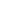 кем_______________________________________________________________Телефон __________________________e-mail __________________________(указанный при регистрации и оплате)ЗАЯВЛЕНИЕ О ВОЗВРАТЕ ДЕНЕЖНЫХ СРЕДСТВЯ,________________________________________________________________________________________________________________________________,прошу возвратить мне денежные средства в сумме (цифрами и прописью)___________________ __________________________________________________________________________________________________________________________________________________,уплаченные за (ФИО получателя Билета, дата, время и наименование Мероприятия)______________________________________________________________________________________________________________________________________________________________________по чеку №________от «____» ______________ 20____ г.в связи с (указать причину отказа) _________________________________________________________________________________________________________________________________________________________________________________________________________________________________________________________________________________Возвращаемые денежные средства прошу перечислить по следующим банковским реквизитам: ФИО (полностью)_______________________________________________________________Расчетный счет_________________________________________________________________Наименование банка_____________________________________________________________БИК___________________________________________________________________________Корр. cчет_____________________________________________________________________ «____» _______________ 20____ г.                        Подпись: ________Время: